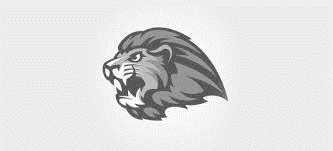 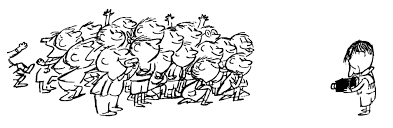                  Collège H.LONGCHAMBON	               Photo de classeAS Longchambon 2019-2020Madame, Monsieur,L’association sportive (AS) du collège prend à nouveau en charge l’organisation de la photo de classe des élèves du collège.Vous pouvez ainsi commander un ou plusieurs exemplaires pour garder un souvenir des années collège de votre enfant.Les bénéfices de cette action seront reversés au profit de l’AS pour l’acquisition de matériel, le financement des transports sur les lieux de compétitions et éventuellement une sortie d’une journée à la montagne.Tarifs :  1 pochette de présentation offerte à chaque commande !Calendrier :Visualisation des photos par les élèves : à partir du 6 Décembre 2019, uniquement avec les enseignants d’EPSCommande des photos (avec paiement en espèce ou en chèque à l’ordre de «AS du collège Longchambon») : Jusqu’au Jeudi 19 décembre 2019Livraison des photos : Fin janvier, févrierJe soussigné										responsable légal de l’élève 									   , inscrit en classe de                      ,déclare commander                          photos et joindre le règlement correspondant à ma commande.						                                        Signature :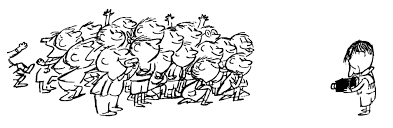                  Collège H.LONGCHAMBON	               Photo de classeAS Longchambon 2019-2020Madame, Monsieur,L’association sportive (AS) du collège prend à nouveau en charge l’organisation de la photo de classe des élèves du collège.Vous pouvez ainsi commander un ou plusieurs exemplaires pour garder un souvenir des années collège de votre enfant.Les bénéfices de cette action seront reversés au profit de l’AS pour l’acquisition de matériel, le financement des transports sur les lieux de compétitions et éventuellement une sortie d’une journée à la montagne.Tarifs :  1 pochette de présentation offerte à chaque commande !Calendrier :Visualisation des photos par les élèves : à partir du 6 Décembre 2019, uniquement avec les enseignants d’EPSCommande des photos (avec paiement en espèce ou en chèque à l’ordre de «AS du collège Longchambon») : Jusqu’au Jeudi 19 décembre 2019Livraison des photos : Fin janvier, févrierJe soussigné										responsable légal de l’élève 									   , inscrit en classe de                      ,déclare commander                    photos et joindre le règlement correspondant à ma commande.						                                        Signature :1 photo2 photos3 photos… (photo supplémentaire)5€8€10€… (+2€)1 photo2 photos3 photos… (photo supplémentaire)5€8€10€… (+2€)